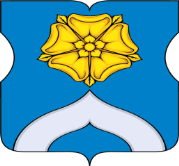 СОВЕТ ДЕПУТАТОВМУНИЦИПАЛЬНОГО ОКРУГА БОГОРОДСКОЕРЕШЕНИЕ20.09.2022  г. № 01/09Об утверждении персонального состава     и председателя комиссии по соблюдению лицами, замещающими муниципальные должности, ограничений, запретов и исполнения ими обязанностей, установленных законодательством Российской Федерации о противодействии коррупции Совета депутатов муниципального округа  БогородскоеНа основании федеральных законов от 6 октября 2003 года № 131-ФЗ «Об общих принципах организации местного самоуправления в Российской Федерации», от 25 декабря 2008 года № 273-ФЗ «О противодействии коррупции», от 3 декабря 2012 года № 230-ФЗ «О контроле за соответствием расходов лиц, замещающих государственные должности, и иных лиц их доходам», от 7 мая 2013 года № 79-ФЗ «О запрете отдельным категориям лиц открывать и иметь счета (вклады), хранить наличные денежные средства и ценности в иностранных банках, расположенных за пределами территории Российской Федерации, владеть и (или) пользоваться иностранными финансовыми инструментами», руководствуясь п. 9 ст. 5 Устава муниципального округа Богородское, ст. 9 и 10 гл. 4 Регламента Совета депутатов муниципального округа Богородское и Положением о комиссии по соблюдению лицами, замещающими муниципальные должности, ограничений, запретов и исполнения ими обязанностей, установленных законодательством Российской Федерации о противодействии коррупции депутатов Совета депутатов муниципального округа Богородское,Совет депутатов муниципального округа Богородское решил:1. Сформировать и утвердить комиссию по соблюдению лицами, замещающими муниципальные должности, ограничений, запретов и исполнения ими обязанностей, установленных законодательством Российской Федерации о противодействии коррупции Совета депутатов  муниципального округа  Богородское  в следующем составе: Волков Георгий Ильич, Кувшинова Татьяна Алексеевна, Кузнецов. Роман Николаевич, Нестерова Марина Анатольевна, Нефёдов Алексей Андреевич.2. Избрать председателем комиссии по соблюдению лицами, замещающими муниципальные должности, ограничений, запретов и исполнения ими обязанностей, установленных законодательством Российской Федерации о противодействии коррупции Совета депутатов муниципального округа Богородское депутата Нефёдова Алексея Андреевича.3. Признать утратившими силу решение Совета депутатов муниципального округа Богородское от 19.10.2017 года №02/25 «Об утверждении персонального состава и председателя комиссии по соблюдению лицами, замещающими муниципальные должности, ограничений, запретов и исполнения ими обязанностей, установленных законодательством Российской Федерации о противодействии коррупции депутатов Совета депутатов муниципального округа Богородское»;4. Опубликовать настоящее решение в бюллетене «Московский муниципальный вестник», сетевом издании «Московский муниципальный вестник» и разместить на официальном сайте муниципального округа Богородское www.bogorodskoe-mo.ru.5.  Контроль за выполнением настоящего решения возложить на главу муниципального округа Богородское в городе Москве Воловика К.Е.Глава муниципального округа  				                           К.Е. Воловик